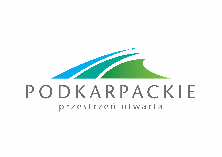 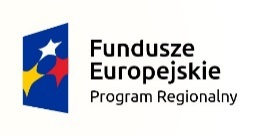 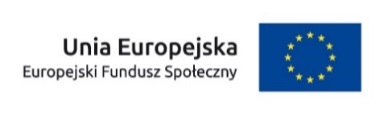 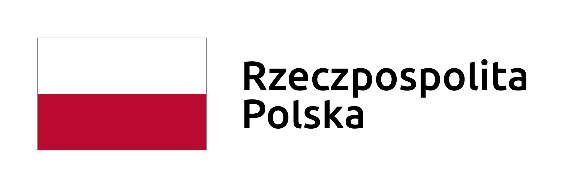 Centrum Medyczne MEDYK Sp. z o.o. Sp. k.ul. Fryderyka Szopena 135-055 RzeszówPismo: BP 3/2020ODPOWIEDZI NA PYTANIARzeszów dnia: 2020-05-30Szanowni Państwo,Uprzejmie informujemy, iż w dniu 29-05-2020 r. do Zamawiającego wpłynęło zapytanie do postępowania prowadzonego w trybie zapytania ofertowego zgodnie z Zasadą Konkurencyjności w rozumieniu Wytycznych w zakresie kwalifikowalności wydatków w ramach Europejskiego Funduszu Rozwoju Regionalnego, Europejskiego Funduszu Społecznego oraz Funduszu Spójności na lata 2014 – 2020  na  na:  Dostawę  materiałów do badań kolonoskopowych dla 500 pacjentów – zamówienie powyżej 50 tys. PLN netto, zamówienie w ramach realizacji projektu „Profilaktyka zdrowotna kluczem do utrzymania aktywności zawodowej”. Projekt jest współfinansowany z Europejskiego Funduszu Społecznego w ramach Regionalnego Programu Operacyjnego Województwa Podkarpackiego na lata 2014 2020, Oś Priorytetowa VII Regionalny rynek pracy, Działanie 7.6 Programy profilaktyczne i zdrowotne w regionie.Treść wspomnianego zapytania jest następująca:Czy zamawiający wydzieli do oddzielnego zadania pozycję 21,22,23,24?Odpowiedź Zamawiającego jest następująca:Zamawiający wyraża zgodę na wydzielenie do osobnego zadania pozycję 21,22,23,24UWAGA!Zamawiający dokonuje zmian dokumentów Formularz oferty oraz Wykaz dostaw.Obowiązują dokumenty z dnia 30.05.2020r.Szczegółowy opis zmian jakich dokonał Zamawiający znajduje się w dokumencie Modyfikacja treści zapytania, załączonym do niniejszego ogłoszenia.